FECHA :........................................................ANEXO CMODELO DE CERTIFICACIÓN CONTABLE PARA LA PRESENTACIÓN DE PROYECTOS(MIPyMEs)Razón Social/Nombre:Domicilio Legal:C.U.I.T. N°:En mi carácter de Contador/a Público/a, a solicitud del interesado y para su presentación ante la SECRETARÍA DE LA PEQUEÑA Y MEDIANA EMPRESA Y LOS EMPRENDEDORES del MINISTERIO DE DESARROLLO PRODUCTIVO, certifico la información que a continuación se detalla, la que fue cotejada de los libros contables y comprobantes respaldatorios correspondientes.MASA SALARIAL Y CUPO DE CRÉDITO FISCAL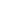 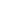 SITUACIÓN FISCAL Y PREVISIONALNota: Si la empresa se encuentra en plan de regularización de sus obligaciones previsionales e impositivas, además deberá acompañar plan de pago en copia simple y los últimos comprobantes de pago de dicha moratoria firmados, todo ello en virtud de que la certificación contable manifieste que la empresa posee deuda previsional e impositiva exigible a la fecha.Lugar  y Fecha:Contador/a:Firma:Aclaración: C.P.C.E.	--. Tº  FºFirmado a los efectos de su identificación con la Certificación adjunta(Deberá certificarse la firma del/a contador/a por CONSEJO PROFESIONAL DE CIENCIAS ECONÓMICAS que corresponda).Cantidad de empleados/as actuales:Sumatoria de masa salarial de los últimos DOCE (12) meses anteriores a la presentación del Proyecto.Período: desde………/2020  hasta	/2021Calcular el 30 % de la sumatoria determinada en el renglón anterior:Monto de Crédito Fiscal utilizado en otros organismos durante el año 2021 (MINISTERIO DE TRABAJO, EMPLEO Y SEGURIDAD SOCIAL o INSTITUTO NACIONAL DE EDUCACIÓN TECNOLÓGICA)¿La empresa posee deuda impositiva exigible?:Indicar SÍ o NO¿La empresa posee deuda previsional exigible?:Indicar SÍ o NO